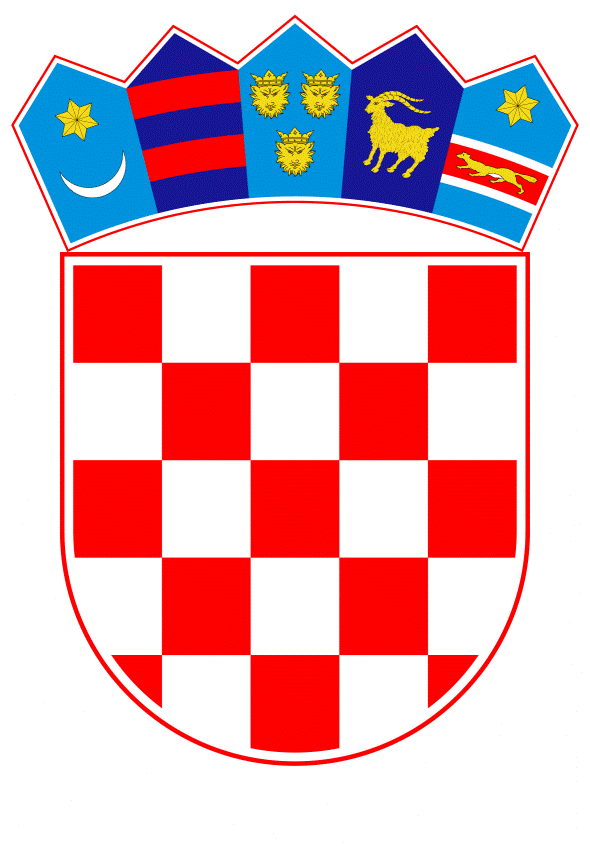 VLADA REPUBLIKE HRVATSKEZagreb, 14. veljače 2023.____________________________________________________________________________________________________________________________________________________Banski dvori | Trg Sv. Marka 2  | 10000 Zagreb | tel. 01 4569 222 | vlada.gov.hrPRIJEDLOG		Na temelju članka 31. stavka 2. Zakona o Vladi Republike Hrvatske („Narodne novine“, br. 150/11., 119/14., 93/16., 116/18. i 80/22.), Vlada Republike Hrvatske je na sjednici održanoj 14. veljače 2023. donijelaO D L U K Uo proglašenju Dana nacionalne sućutiu povodu smrti Miroslava Ćire BlaževićaI.		Vlada Republike Hrvatske proglašava srijedu, 15. veljače 2023. godine, Danom nacionalne sućuti u povodu smrti Miroslava Ćire Blaževića.II.		Dan nacionalne sućuti obilježit će se isticanjem zastave Republike Hrvatske na pola koplja.III.		Ova Odluka stupa na snagu danom donošenja i objavit će se u „Narodnim novinama“.KLASA:	URBROJ:	Zagreb,	14. veljače 2023.									         PREDSJEDNIK									   mr. sc. Andrej Plenković Predlagatelj:Vlada Republike Hrvatske Predmet:Prijedlog odluke o proglašenju Dana nacionalne sućuti u povodu smrti Miroslava Ćire Blaževića